KADIN SAÇ KESİM TEKNİKLERİ TELAFİ EĞİTİMİ DERS NOTLARISaç İnceltmeİnceltme sonrasında saç, daha fazla hacim, destek, hareket, belirgin doku veya daha az ağırlık kazanır. Genellikle saç tutamının üç alanında doku kazandırma tekniği uygulanır.İnceltme işleminde farklı sonuçlar elde etmek için farklı kesici araçlar kullanılır. Bu kesici araçlar düz makas, ustura ve ara makası olabilir.1-Tutamın dibinden inceltme:(Dipten inceltme):Kalın ve gür saçlar başın etrafında yoğunluk yapıp kabaracağında dipten inceltme işlemi yapılır. Ara makası, düz makas ya da ustura kullanılabilir.-Dipten inceltmelerde ara makasın kullanılışı: Kuru yada ıslak saç kalın ve geniş olmayacak şekilde ayrılıp, parmaklar arasında tutularak kaldırılır ve derinin 2-3 cm gerisinden dipten inceltme işlemine başlanır. (Uzun saçlarda) Aynı yere 2 kez ara makası vurulmamalıdır. Saç gergin tutulmalı ve makas çapraz vurulmalıdır. Tek makas hareketiyle saç kesilmelidir. Eğer dipten uca kadar inceltilmesi gereken bir saçsa (çok gürse ve kabarıyorsa) incelttiğimiz yerin 2 cm yukarısından makas çapraz vurulmalı ve saç ucuna kadar işlem tekrarlanmalıdır. Aynı işlem düz makasla da yapılabilir. Bir tutam saç alınarak makasın ağzına yerleştirilir ve makas kapatılmadan aşağıya ve yukarıya doğru ritmik hareketlerle kaydırarak ara makasıyla yapılan inceltme işlemi düz makasla yapılabilir.-Dipten inceltmede dikkat edilecek noktalar: Saç sınır çizgisine yakın bölgelerde dipten inceltme işlemi yapılmamalıdır. Ayırma çizgisine yakın olan yerlerde dipten inceltme işlemi yapılmamalıdır. Tepe bölgesinde dipten inceltme işlemi yapılmamalıdır.2-Tutamın ortasından inceltme:Tutamın ortasından yapılan inceltme, saç modeline dışa doğru genişlik ve hacim kazandırır. Tutamlardaki yükü hafifletir ve saçın baştan uzaklaşarak hacim kazanmasını sağlar. Kısa saçlar uzun saçlara destek olur.3-Tutamın ucundan inceltme ( Form çizgisinin inceltilmesi, uçtan inceltme):Form çizgisindeki saç uçları inceltildiğinde saçın ağırlığı hafifler, saç uçları serbestleşir. Saça daha fazla hareket kazandırılmış olur. Form çizgisi yumuşar ve ağırlık olan bölümlerle daha uyumlu bir geçiş sağlanır. Bu tekniğe uçtan inceltme denir. Çeşitli teknikler kullanılır. Bunlar: a-Dıştan inceltme:Bu teknikte saç uçlarının hafifçe yukarıya doğru kıvrılmasını sağlamak için,saçın yüzeyi tıraşlanır. Yapılan hareketin uzunluğu ve uygulanan basıncın gücü, elde edilecek sonucu etkiler.b-İçten inceltme:Saçın içe doğru kıvrılmasını artırmak için ustura, tutamın arkasında tutulup, kavisli bir hareketle uygulanır. Yine uygulanan basıncın gücü ve hareketin uzunluğu, saç uçlarının ne kadar inceleceğini belirler.c-Çentik tekniği:Bu teknik düzensiz uzunluklar oluşturur.Genellikle saç uçlarında daha kaba bir doku elde etmek için kullanılır. Kuaförlerin en çok kullandıkları inceltme tekniklerinden biridir. Hem form ve tasarım çizgisi kesmek, hem de hareketli doku kazandırmak için uygundur. Saçın ağırlığını alıp hafiflettiği ve ilgi çekici bir doku kazandırdığı için, dalgalı veya kıvırcık saçlarda bu teknik tavsiye edilir.d-Point tekniği:Bu teknikte, makasın ve usturanın ucunu kullanarak genellikle saç uçlarında hafif uzunluk farklılıkları elde edilir. Uçlardaki inceltmenin gücü, elin tutuşuna ve kesim sayısına göre farklılaşacaktır.e-İnceltme makası ile inceltme:Uzun ve kısa saçların düzenli aralıklarla oluşması için sık dişli inceltme makası kullanılır.Sık dişli makaslar daha çok saç keserken,geniş aralıklı seyrek dişli makaslar daha az saç keser.f-Kaydırma tekniği:Bu teknikte makas, ağzı açık olarak saç yüzeyinde kaydırılır. Makasın açıklık derecesi, dokuya kazandırılacak hareketin gücünü belirler. Saça genişlik ve hacim sağlar.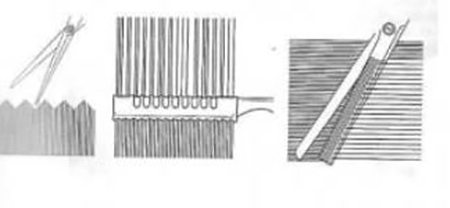 EŞİT KATLI KESİMİN TANIMI Buna ÇOK KATLI kesim veya SPOR KESİM de denilir. Katlı kesimin çeşitleri çoktur. Her yaştaki İnsanın zevkine, estetik ve yüz ölçülerine göre KISA KATLI kesimler yapılır. Kesme tekniği ise; müşterinin istediği ve modelin çeşidine uygun olarak kuaför kendi tekniğini uygular. Yeşil renkle tanımlanmış eşit katlı form, sabit uzunluklardan oluşur ve belirgin ağırlığı yoktur. Uzunluklar eşit olarak baş şekline göre dağılır, bu sayede tamamen hareketli bir doku ortaya çıkar. Eşit katlı formun yuvarlaklığı başın yuvarlaklığı ile paraleldir. Temel bir katlı kesim, saçın her tutamının aynı uzunlukta olduğu kesimdir. Çevre şekil İlk olarak kesilir ve bunun ardından tutamlar 90 derecelik açı ile tutarak iç şekil kesimi yapılır.Kesimin dengeli olup olmadığını kontrol etmek için, katlan kestiğiniz yönün tersine doğru tarayınız. Katlar mükemmel bir denge göstermeli hiç bir uzun uç bulunmamalıdır. EŞİT KATLI KESİM UYGULAMA YÖNTEMİ 1.Tarama Açısı:Eşit katlı formda kullanılan tarama açısı, başın yuvarlaklığına paralel olarak 90 derecelik açıdır.Buna normal tarama açısı denir.2.Hareketli Tasarım Çizgisi: Bir önceki aşamada kesilen saçtan alınan ince bir tutam, bir sonraki adımda kesilecek saça kılavuz oluşturur3.Saç Ayırma: Dikey ayrımlar kullanılır. EŞİT KATLI KESİM İŞLEMİNDE DİKKAT EDİLECEK NOKTALAR 1-Açılar başın kavisliliğinden ölçülür. 2-Tarağın sırtını başa eşit şekilde yaslayarak 90 derece tespit edilir. 3-Açı, kesim boyunca sık aralıklarla kontrol edilmelidir. 4-Eşit katlı form 1cm genişliğinde ayrımlar alınarak kesilir. Kesilen saçtan küçük bir kılavuz alınır ve bir sonraki bölüme geçilir. 5-Eşit katlı saç kesimi, geniş bölümler alınarak basamak basamak da kesilebilir.Yalnız kesim yapılan çizginin 90 derece olmasına dikkat edilmelidir. 6-Eşit katlı saç kesimi genelde tek başına tercih edilmez.Çoğu zaman kombinasyon kesimlerde kullanılır. GRADUASYON FORM Sarı renkle tanımlanmış graduasyon formda, başın alt kısmından üst kısmına doğru artan bir uzunluk vardır. Saç uçları birbiri üzerine düşer. Bu da başın alt kısmındaki saçlarda hareketli bir doku, başın üst kısmındaki saçlarda ise hareketsiz bir dokudan oluşan kombinasyonu ortaya çıkarır. Graduasyon formun ağırlığı, başın alt kısmındadır. Graduasyon formlarda üçgen görüntüsü oluşur. ÖRNEKLER SORULAR 1.Aşağıdakilerden hangisi eşit katlı saç kesim uygulama işleminde yapılmaz? A Hareketli tasarsım çizgisi kullanılarak işlem yapılır. B Kesilen saçtan alınan ince bir tutam, bir sonraki kesilecek saça eklenerek kılavuz yaratılır. C Yatay saç ayırma işlemi yapılarak uygulama yapılır D Dikey saç ayırma işlemi yapılarak uygulama yapılır. 2Aşağıdakilerden hangisi eşit katlı kesim işleminde dikkat edilecek noktalar arasında yer alır? A Açılar başın kavisliliğinden ölçülür ve açı, kesim boyunca sık aralıklarla kontrol edilmelidir. B Eşit katlı form 1cm genişliğinde ayrımlar alınarak kesilir. C Kesilen saçtan küçük bir kılavuz alınır ve bir sonraki bölüme geçilir. D Yukarıdakilerin hepsi doğrudur. 3 Aşağıdakilerden hangisi saç kesiminde kullanılan araçlardan değildir? a)Kesim tarağı b)Pens c) Topuz fırçası d) Efile makası 4 Kesilen ince kılların giysi içine girmesini önleyen gereç aşağıdakilerden hangisidir? a)Önlük b)Boyun şeridi c)Ense fırçası d)Pudra 5.Saç uzunluklarının eşit olarak baş şekline göre dağılıp hareketli bir doku ortaya çıkaran kesim türü hangisidir? a)Düz kesim b)Oval Kesim c)Eşit katlı kesim d)Öne doğru diagonal kesim 6. Eşit katlı saç kesiminde kesim açısı aşağıdakilerin hangisinde doğru olarak verilmiştir? a)90 derece b)0 derece c)30 derece d)60 derece 7. Eşit katlı saç kesiminde saç ayrımı aşağıdakilerin hangisinde doğru olarak verilmiştir? a)Yatay ayrım b)Dikey ayrım c)Graduasyon ayrım d)Çapraz ayrım 8. Aşağıdakilerden hangisi eşit katlı saç kesim türünün özellikleri arasında yer alır? A Eşit katlı form, sabit uzunluklardan oluşur ve belirgin ağırlığı yoktur. B Uzunluklar eşit olarak baş şekline göre dağılır, tamamen hareketli bir doku ortaya çıkar. C Eşit katlı formun yuvarlaklığı başın yuvarlaklığı ile paraleldir. D Yukarıdakilerin hepsi doğrudur. 9. Aşağıdakilerden hangisi eşit katlı saç kesim işlemi için geçerli değildir? A Temel bir katlı kesim, saçın her tutamının aynı uzunlukta olduğu kesimdir. B Katlar mükemmel bir denge göstermeli katlat arasında uzunluk artışı olmalıdır. C Çevre şekil ilk olarak kesilir ve bunun ardından tutamlar 90 derecelik açı ile tutarak iç şekil kesimi yapılır. D Kesimin dengeli olup olmadığını kontrol etmek için, katlan kestiğiniz yönün tersine doğru tarayınız. 10 Saç kesim işlemi sonrasında kullanılan kesici araçların bakımında aşağıdakilerden hangisi yapılmalıdır? A.Nemli pamukla temizlenmelidirB. Steril cihazında dezenfekte edilmelidir C.Orijinal kapında saklanmalıdır D.Yukarıdakilerin hepsi yapılmalıdırCEVAPLARI 1.Aşağıdakilerden hangisi eşit katlı saç kesim uygulama işleminde yapılmaz? A Hareketli tasarsım çizgisi kullanılarak işlem yapılır. B Kesilen saçtan alınan ince bir tutam, bir sonraki kesilecek saça eklenerek kılavuz yaratılır. C Yatay saç ayırma işlemi yapılarak uygulama yapılır D Dikey saç ayırma işlemi yapılarak uygulama yapılır. 2Aşağıdakilerden hangisi eşit katlı kesim işleminde dikkat edilecek noktalar arasında yer alır? A Açılar başın kavisliliğinden ölçülür ve açı, kesim boyunca sık aralıklarla kontrol edilmelidir. B Eşit katlı form 1cm genişliğinde ayrımlar alınarak kesilir. C Kesilen saçtan küçük bir kılavuz alınır ve bir sonraki bölüme geçilir. D Yukarıdakilerin hepsi doğrudur. 3 Aşağıdakilerden hangisi saç kesiminde kullanılan araçlardan değildir? a)Kesim tarağı b)Pens c) Topuz fırçası d) Efile makası 4 Kesilen ince kılların giysi içine girmesini önleyen gereç aşağıdakilerden hangisidir? a)Önlük b)Boyun şeridi c)Ense fırçası d)Pudra 5.Saç uzunluklarının eşit olarak baş şekline göre dağılıp hareketli bir doku ortaya çıkaran kesim türü hangisidir? a)Düz kesim b)Oval Kesim c)Eşit katlı kesim d)Öne doğru diagonal kesim 6. Eşit katlı saç kesiminde kesim açısı aşağıdakilerin hangisinde doğru olarak verilmiştir? a)90 derece b)0 derece c)30 derece d)60 derece 7. Eşit katlı saç kesiminde saç ayrımı aşağıdakilerin hangisinde doğru olarak verilmiştir? a)Yatay ayrım b)Dikey ayrım c)Graduasyon ayrım d)Çapraz ayrım 8. Aşağıdakilerden hangisi eşit katlı saç kesim türünün özellikleri arasında yer alır? A Eşit katlı form, sabit uzunluklardan oluşur ve belirgin ağırlığı yoktur. B Uzunluklar eşit olarak baş şekline göre dağılır, tamamen hareketli bir doku ortaya çıkar. C Eşit katlı formun yuvarlaklığı başın yuvarlaklığı ile paraleldir. D Yukarıdakilerin hepsi doğrudur. 9. Aşağıdakilerden hangisi eşit katlı saç kesim işlemi için geçerli değildir? A Temel bir katlı kesim, saçın her tutamının aynı uzunlukta olduğu kesimdir. B Katlar mükemmel bir denge göstermeli katlat arasında uzunluk artışı olmalıdır. C Çevre şekil ilk olarak kesilir ve bunun ardından tutamlar 90 derecelik açı ile tutarak iç şekil kesimi yapılır. D Kesimin dengeli olup olmadığını kontrol etmek için, katlan kestiğiniz yönün tersine doğru tarayınız. 10 Saç kesim işlemi sonrasında kullanılan kesici araçların bakımında aşağıdakilerden hangisi yapılmalıdır?A. Nemli pamukla temizlenmelidir B.Steril cihazında dezenfekte edilmelidirC. Orijinal kapında saklanmalıdır D.Yukarıdakilerin hepsi yapılmalıdır